基本信息基本信息 更新时间：2024-04-20 08:54  更新时间：2024-04-20 08:54  更新时间：2024-04-20 08:54  更新时间：2024-04-20 08:54 姓    名姓    名董申董申年    龄30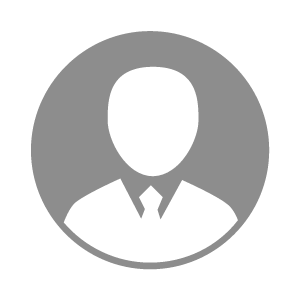 电    话电    话下载后可见下载后可见毕业院校哈尔滨广厦学院邮    箱邮    箱下载后可见下载后可见学    历大专住    址住    址期望月薪5000-10000求职意向求职意向种畜销售员,生物安全专员,仓管/物流员种畜销售员,生物安全专员,仓管/物流员种畜销售员,生物安全专员,仓管/物流员种畜销售员,生物安全专员,仓管/物流员期望地区期望地区不限不限不限不限教育经历教育经历就读学校：河北工程大学 就读学校：河北工程大学 就读学校：河北工程大学 就读学校：河北工程大学 就读学校：河北工程大学 就读学校：河北工程大学 就读学校：河北工程大学 工作经历工作经历工作单位：天津市新希望六和农牧科技有限公司 工作单位：天津市新希望六和农牧科技有限公司 工作单位：天津市新希望六和农牧科技有限公司 工作单位：天津市新希望六和农牧科技有限公司 工作单位：天津市新希望六和农牧科技有限公司 工作单位：天津市新希望六和农牧科技有限公司 工作单位：天津市新希望六和农牧科技有限公司 自我评价自我评价其他特长其他特长